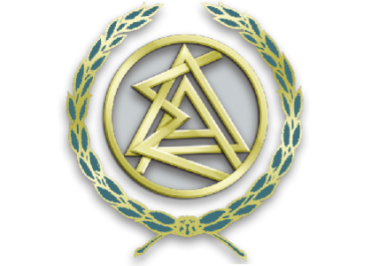                                       ΔΕΛΤΙΟ ΤΥΠΟΥ       29-4-2024  Με ποσοστό 90,14% ,οι  οκτώ χιλιάδες οκτακόσιοι είκοσι ένας (8821) δικηγόροι της Αθήνας που  συμμετείχαν στο δημοψήφισμα που οργάνωσε ο ΔΣΑ, απέρριψαν τον νέο δικαστικό χάρτη για την ίδρυση έξι νέων Πρωτοδικείων στην Αττική, που προωθεί το υπουργείο Δικαιοσύνης.   Συγκεκριμένα στο δημοψήφισμα , που διενεργήθηκε από την περασμένη Δευτέρα 22 -4 , έως και σήμερα Δευτέρα 29-4, τόσο με κάλπη στα δικαστήρια και στα γραφεία του ΔΣΑ, όσο και ηλεκτρονικά:Ψήφισαν  8821 δικηγόροιΚατά του νομοσχεδίου ψήφισαν 7.847    ποσοστό 90,14%Υπέρ:   858  ποσοστό 9,86%Επισυνάπτεται η δήλωση που έκανε ο πρόεδρος του ΔΣΑ Δημήτρης Βερβεσός, αμέσως μετρά την ανακοίνωση από την εφορευτική επιτροπή του αποτελέσματος του δημοψηφίσματος.